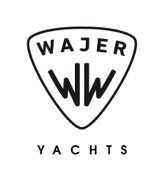 The Wajer 38 SPURE SPORTS, PURE PLEASUREHeeg – Wajer Yachts presented the Wajer 38 S in the summer of 2015. The most striking aspect of this boat is the centrally located cockpit under a sturdy hardtop bimini. The principle of having a centre console has freed up a great deal of space on board for comfortable socialising and relaxing, and enhanced freedom of movement for all passengers. The skipper has excellent visibility at all times – but this is also where any comparison with conventional centre consoles ends.DesignThe challenge was to develop a new motorboat that would combine the characteristic Wajer performance, superior sailing qualities and optimum handling performance, while providing ample space for relaxation and sporting activities. Because the new Wajer 38 S is intended as a day boat or luxury tender for superyachts, it has a completely redesigned forward deck. It includes a robust towing eye, allowing the boat to be easily and safely towed anywhere. The sleeping accommodations have given way to a spacious sun deck with room for a large table with U-shaped sitting area. The new layout has also created ample storage space below deck forward for all the cushions.Central cockpitA new design element for Wajer is the centrally placed cockpit. The Wajer 38 S can be operated with ease from two luxurious Stidd seats with springs, which are located behind a large windscreen and well protected from the heat of the sun by a tough bimini. The fully digitised dashboard with Raymarine 12-inch system and touchscreen is ergonomically designed with the needs of the helmsman in mind.LED lighting in the bimini makes for a cosy ambiance on board in the evenings. Furthermore, the cockpit provides room for a large refrigerator to starboard and a waste bin to port. The comfortable toilet space with sink in the centre console is easily accessible.     ProvenThe hull, spacious walk-in closet in the stern and broad sundeck aft have all been taken over from the Wajer 38. The equally reliable and powerful propulsion line is also featured on the 38 S. Slender but highly effective spray rails dynamically incorporated into the design of the hull ensure that – in combination with the flared bow – the cockpit remains dry in all conditions without affecting the sailing characteristics.  Sailing, sunbathing, sports and recreationIts unique functionalities mean that the Wajer 38 S adds a whole new dimension to sailing pleasure: storage spaces integrated below decks and in the hull provide space for everything required for sporty recreation. And there is room for all the toys: fishing gear and water skis, sub and surfboards, seabobs and diving gear for up to four people. Elegant storage solutions ensure that the equipment does not lie around taking up space when not in use – everything has its own dedicated place.SustainabilityIn addition to using high-quality materials and production methods wherever possible, Wajer Yachts is increasingly focusing on sustainability, especially when it comes to fuel consumption and CO2 emissions. This is why the new Wajer 38 S features a comprehensive Whisper Power system coupled with integrated monitoring by Raymarine. Wajer again chose Volvo engines for this new model, resulting in an excellent weight/power (hp) ratio, silent rotation qualities and low fuel consumption and emissions.Minimal maintenanceEverything about the new Wajer 38 S is focused on minimising maintenance and maximising ease of use. The bow, side deck and swimming platform are therefore made ​​of composite with teak structure, a material that is colourfast, slip & wear-resistant, and maintenance-free. A rubbing strip protects all the paintwork from scratches. And the Volvo engines have already definitively proven on the Wajer 38 that they need only minimal maintenance.  Performance In its standard version, the new Wajer 38 S is fitted with twin Volvo IPS350 D4-310 310 hp four-cylinder diesel engines combined with dual IPS pod drives. As an option they can be replaced with two 370 or 435 hp six-cylinder Volvo diesels. The IPS dual pod is a propulsion system that can be efficiently controlled with a joystick. It ensures greater operational comfort, more precise steering and 10 to 15% higher performance than conventional propeller shaft propulsion, with the top speed being increased to some 47 knots (more than 85 km/h). Weight savings of over 960 kg compared to the Wajer 38 have been achieved through methods such as the use of innovative, lightweight materials, while the redesign of the bow section enhances the dynamic sailing performance. Unprecedented directional stability and controllability at high speed give a sense of total control.IndividualisationThere will be no two identical Wajer 38 S boats. The numerous options available are as varied as they are useful. For instance, it is possible to spray paint the hull, deck and/or cockpit in the owner’s preferred uni or metallic colour. A rear view camera can also considerably increase cruising comfort, especially when manoeuvring or water skiing. And a special high-end audio system developed especially for Wajer, consisting of three amps, eight speakers and two subwoofers, delivers at least the same sound quality as at home or in the car. The new Wajer 38 S is ready to order now and prices start from € 535,000  (ex. VAT)About usWajer Yachts is experiencing a period of steady growth thanks to the globalisation of its marketing and sales activities. In addition to familiar locations on the French Riviera and Ibiza, Wajer Yachts recently opened new branches in Geneva, Majorca, Miami and the Hamptons. This growth can largely be attributed to the high quality and unlimited possibilities for customisation provided by the yard. Wajer Yachts Yachts takes its motto – ‘without a worry in the world’ – very seriously.Wajer 38 S technical specificationsSales				Wajer Yachts Yachts BVYard				Wajer Jachtbouw HeegDesign			Vripack Naval Architects & Wajer Yachts YachtsLOA				11.30 metresBeam				3.70 metresDraught			0.90 metresVertical clearance	2.25 metresDisplacement		7,500 kgConstruction		GRP CompositeStandard engines		2x Volvo D4 310 hp IPS 350Optional engines		2x Volvo D6 370 hp IPS 500				2x Volvo D6 435 hp IPS 600				2x Volvo D6-DPH 435 hp SterndriveMaximum speed		47 knotsFuel tank			750 litresDrinking water tank	170 litresWastewater tank		90 litresDesign category		CE approved BMaximum payload	1250 kgMaximum passengers	16More informationHannie SteemanMail: hannie@wajer.com Mobile: +31 651 03 03 70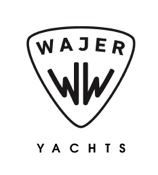 H.Q. It Butlan 16, 8621 DV Heeg, Netherlands